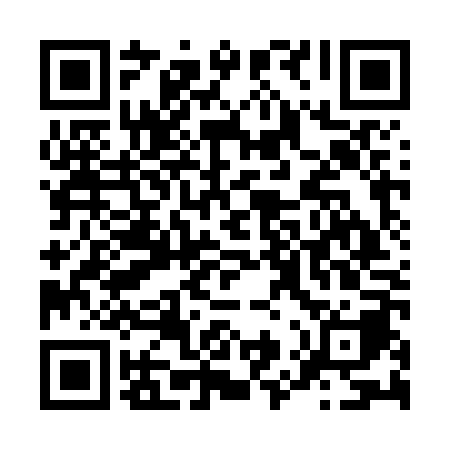 Ramadan times for Kherrata, AlgeriaMon 11 Mar 2024 - Wed 10 Apr 2024High Latitude Method: NonePrayer Calculation Method: Algerian Ministry of Religious Affairs and WakfsAsar Calculation Method: ShafiPrayer times provided by https://www.salahtimes.comDateDayFajrSuhurSunriseDhuhrAsrIftarMaghribIsha11Mon5:305:306:5512:494:106:436:438:0412Tue5:285:286:5412:494:106:446:448:0513Wed5:275:276:5212:484:116:456:458:0614Thu5:255:256:5112:484:116:466:468:0715Fri5:245:246:4912:484:116:476:478:0716Sat5:225:226:4812:474:126:486:488:0817Sun5:205:206:4612:474:126:486:488:0918Mon5:195:196:4512:474:136:496:498:1019Tue5:175:176:4412:474:136:506:508:1120Wed5:165:166:4212:464:136:516:518:1221Thu5:145:146:4112:464:146:526:528:1322Fri5:135:136:3912:464:146:536:538:1423Sat5:115:116:3812:454:146:546:548:1524Sun5:105:106:3612:454:156:556:558:1625Mon5:085:086:3512:454:156:556:558:1726Tue5:065:066:3312:444:156:566:568:1827Wed5:055:056:3212:444:166:576:578:1928Thu5:035:036:3012:444:166:586:588:2029Fri5:015:016:2912:444:166:596:598:2130Sat5:005:006:2712:434:167:007:008:2231Sun4:584:586:2612:434:177:017:018:231Mon4:574:576:2512:434:177:017:018:242Tue4:554:556:2312:424:177:027:028:253Wed4:534:536:2212:424:177:037:038:264Thu4:524:526:2012:424:187:047:048:275Fri4:504:506:1912:414:187:057:058:286Sat4:484:486:1712:414:187:067:068:297Sun4:474:476:1612:414:187:077:078:308Mon4:454:456:1412:414:187:077:078:329Tue4:434:436:1312:404:197:087:088:3310Wed4:424:426:1212:404:197:097:098:34